PERGJEGJES SEKTORI Endri Axhi 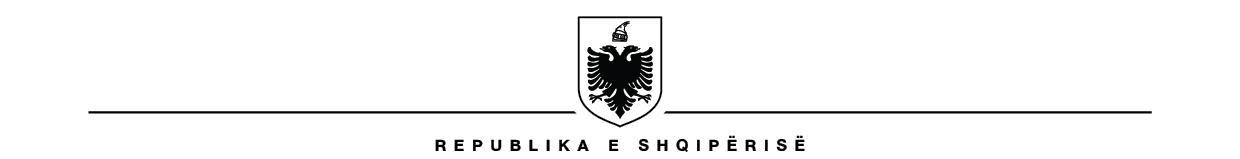    BASHKIA MALIQ  SEKTORI I REKREACIONIT DHE TURIZMIT   BASHKIA MALIQ  SEKTORI I REKREACIONIT DHE TURIZMIT   BASHKIA MALIQ  SEKTORI I REKREACIONIT DHE TURIZMIT   BASHKIA MALIQ  SEKTORI I REKREACIONIT DHE TURIZMIT   BASHKIA MALIQ  SEKTORI I REKREACIONIT DHE TURIZMIT   BASHKIA MALIQ  SEKTORI I REKREACIONIT DHE TURIZMIT   BASHKIA MALIQ  SEKTORI I REKREACIONIT DHE TURIZMIT   BASHKIA MALIQ  SEKTORI I REKREACIONIT DHE TURIZMIT   BASHKIA MALIQ  SEKTORI I REKREACIONIT DHE TURIZMIT   BASHKIA MALIQ  SEKTORI I REKREACIONIT DHE TURIZMIT   BASHKIA MALIQ  SEKTORI I REKREACIONIT DHE TURIZMIT   BASHKIA MALIQ  SEKTORI I REKREACIONIT DHE TURIZMIT   BASHKIA MALIQ  SEKTORI I REKREACIONIT DHE TURIZMIT   BASHKIA MALIQ  SEKTORI I REKREACIONIT DHE TURIZMIT   BASHKIA MALIQ  SEKTORI I REKREACIONIT DHE TURIZMIT   BASHKIA MALIQ  SEKTORI I REKREACIONIT DHE TURIZMIT   BASHKIA MALIQ  SEKTORI I REKREACIONIT DHE TURIZMIT   BASHKIA MALIQ  SEKTORI I REKREACIONIT DHE TURIZMIT   BASHKIA MALIQ  SEKTORI I REKREACIONIT DHE TURIZMIT   BASHKIA MALIQ  SEKTORI I REKREACIONIT DHE TURIZMIT   BASHKIA MALIQ  SEKTORI I REKREACIONIT DHE TURIZMIT   BASHKIA MALIQ  SEKTORI I REKREACIONIT DHE TURIZMIT   BASHKIA MALIQ  SEKTORI I REKREACIONIT DHE TURIZMIT   BASHKIA MALIQ  SEKTORI I REKREACIONIT DHE TURIZMIT   BASHKIA MALIQ  SEKTORI I REKREACIONIT DHE TURIZMIT   BASHKIA MALIQ  SEKTORI I REKREACIONIT DHE TURIZMIT   BASHKIA MALIQ  SEKTORI I REKREACIONIT DHE TURIZMIT   BASHKIA MALIQ  SEKTORI I REKREACIONIT DHE TURIZMIT   BASHKIA MALIQ  SEKTORI I REKREACIONIT DHE TURIZMIT   BASHKIA MALIQ  SEKTORI I REKREACIONIT DHE TURIZMIT   BASHKIA MALIQ  SEKTORI I REKREACIONIT DHE TURIZMIT   BASHKIA MALIQ  SEKTORI I REKREACIONIT DHE TURIZMIT   BASHKIA MALIQ  SEKTORI I REKREACIONIT DHE TURIZMIT   BASHKIA MALIQ  SEKTORI I REKREACIONIT DHE TURIZMIT   BASHKIA MALIQ  SEKTORI I REKREACIONIT DHE TURIZMIT   BASHKIA MALIQ  SEKTORI I REKREACIONIT DHE TURIZMIT   BASHKIA MALIQ  SEKTORI I REKREACIONIT DHE TURIZMIT   BASHKIA MALIQ  SEKTORI I REKREACIONIT DHE TURIZMIT   BASHKIA MALIQ  SEKTORI I REKREACIONIT DHE TURIZMIT   BASHKIA MALIQ  SEKTORI I REKREACIONIT DHE TURIZMIT   BASHKIA MALIQ  SEKTORI I REKREACIONIT DHE TURIZMIT   BASHKIA MALIQ  SEKTORI I REKREACIONIT DHE TURIZMIT   BASHKIA MALIQ  SEKTORI I REKREACIONIT DHE TURIZMIT   BASHKIA MALIQ  SEKTORI I REKREACIONIT DHE TURIZMIT   BASHKIA MALIQ  SEKTORI I REKREACIONIT DHE TURIZMIT   BASHKIA MALIQ  SEKTORI I REKREACIONIT DHE TURIZMIT   BASHKIA MALIQ  SEKTORI I REKREACIONIT DHE TURIZMIT   BASHKIA MALIQ  SEKTORI I REKREACIONIT DHE TURIZMIT   BASHKIA MALIQ  SEKTORI I REKREACIONIT DHE TURIZMIT   BASHKIA MALIQ  SEKTORI I REKREACIONIT DHE TURIZMIT   BASHKIA MALIQ  SEKTORI I REKREACIONIT DHE TURIZMIT   BASHKIA MALIQ  SEKTORI I REKREACIONIT DHE TURIZMITDATABAZE E BURIMEVE TURISTIKE  - BASHKIA MALIQ 
DATABAZE E BURIMEVE TURISTIKE  - BASHKIA MALIQ 
DATABAZE E BURIMEVE TURISTIKE  - BASHKIA MALIQ 
DATABAZE E BURIMEVE TURISTIKE  - BASHKIA MALIQ 
DATABAZE E BURIMEVE TURISTIKE  - BASHKIA MALIQ 
DATABAZE E BURIMEVE TURISTIKE  - BASHKIA MALIQ 
DATABAZE E BURIMEVE TURISTIKE  - BASHKIA MALIQ 
DATABAZE E BURIMEVE TURISTIKE  - BASHKIA MALIQ 
DATABAZE E BURIMEVE TURISTIKE  - BASHKIA MALIQ 
DATABAZE E BURIMEVE TURISTIKE  - BASHKIA MALIQ 
DATABAZE E BURIMEVE TURISTIKE  - BASHKIA MALIQ 
DATABAZE E BURIMEVE TURISTIKE  - BASHKIA MALIQ 
NR.EMËRTIMISTATUSIKATEGORIANËNKATEGORIAFSHATIFSHATINJ. ADMINISTRATIVENJ. ADMINISTRATIVEBASHKIABASHKIAQARKU1KALAJA E KLOCËSMonument kulture i kategorise ITurizmi i KulturesHistorik/Arkeologjik
Klocë
KlocëLibonikLibonikMaliqMaliqKorçë2KALAJA E KAKAÇITMonument kulture i kategorise ITurizmi i KulturesHistorik/Arkeologjik
Kakaç
KakaçPirgPirgMaliqMaliqKorçë3KALAJA E SYMIZËSMonument kulture i kategorise ITurizmi i KulturesHistorik/ArkeologjikSymizëSymizëLibonikLibonikMaliqMaliqKorçë4KALAJAMonument kulture i kategorise ITurizmi i KulturesHistorik/ArkeologjikPodgoriePodgorieVreshtasVreshtasMaliqMaliqKorçë5KALAJAMonument kulture i kategorise ITurizmi i KulturesHistorik/ArkeologjikZvezdëZvezdëPojanPojanMaliqMaliqKorçë6KALAJA E GOBESHITMonument kulture i kategorise ITurizmi i KulturesHistorik/ArkeologjikMoglicëMoglicëMoglicëMoglicëMaliqMaliqKorçë7MURET NË QAFËN E ZVEZDËSMonument kulture i kategorise ITurizmi i KulturesHistorik/ArkeologjikZvezdëZvezdëPojanPojanMaliqMaliqKorçë8VENDBANIMI PREHISTORIK GJATË RRUGËS AUTOMOBILISTIKEMonument kulture i kategorise ITurizmi i KulturesHistorik/ArkeologjikVashtëmiVashtëmiLibonikLibonikMaliqMaliqKorçë9VENDBANIMI PREHISTORIKMonument kulture i kategorise ITurizmi i KulturesHistorik/ArkeologjikMaliqMaliqMaliqMaliqKorçë10URAMonument kulture i kategorise ITurizmi i KulturesTrashegimiGopeshGopeshMoglicëMoglicëMaliqMaliqKorçë11URAMonument kulture i kategorise ITurizmi i KulturesTrashegimiMoglicëMoglicëMoglicëMoglicëMaliqMaliqKorçë12BANESA E QAMIL BEQIRAJTMonument kulture i kategorise ITurizmi i KulturesTrashegimi/
ArkitektureGopeshGopeshMoglicëMoglicëMaliqMaliqKorçë13BANESA E DAJLAN E RUSHAN BASHLLARIT Monument kulture i kategorise ITurizmi i KulturesTrashegimi/
ArkitektureZvarishtZvarishtGorëGorëMaliqMaliqKorçë14BANESA E RAMADAN KAPLLAN QOSESMonument kulture i kategorise ITurizmi i KulturesTrashegimi/
ArkitektureQenckëQenckëGorëGorëMaliqMaliqKorçë15BANESA E BEQIR IBRAHIMLLARIT E NAIM PETOMonument kulture i kategorise ITurizmi i KulturesTrashegimi/
ArkitektureStrelcëStrelcëGorëGorëMaliqMaliqKorçë16BANESA E IDAJET E FUAT MIRASHITMonument kulture i kategorise ITurizmi i KulturesTrashegimi/
ArkitektureStrelcëStrelcëGorëGorëMaliqMaliqKorçë17GURI I PREREMonument Natyre - Kategoria III (MN)Turizmi i NatyrësBurime të tjera natyroreMaliqMaliqKorcë18BOKERIMAT E MOGLICESMonument Natyre - Kategoria III (MN)Turizmi i NatyrësBurime të tjera natyroreMaliqMaliqKorcë19LIQENET E LENIESMonument Natyre - Kategoria III (MN)Turizmi i NatyrësBurime të tjera natyroreLenieLenieMogliceMogliceMaliqMaliqKorcë20RROBULLI I KUQMonument Natyre - Kategoria III (MN)Turizmi i NatyrësBurime të tjera natyroreLenieLenieMogliceMogliceMaliqMaliqKorcë21SHPARTHI I OSOJES- BAKULLIT
Monument Natyre - Kategoria III (MN)Turizmi i NatyrësBurime të tjera natyroreMaliqMaliqKorcë22
AHISHTJA E PROTOPAPES OPAR
Monument Natyre - Kategoria III (MN)Turizmi i NatyrësBurime të tjera natyroreProtopapProtopapMogliceMogliceMaliqMaliqKorcë23
PYLLI I PERZJERE I MALIQITMonument Natyre - Kategoria III (MN)Turizmi i NatyrësBurime të tjera natyroreMaliqMaliqKorcë24
AHISHTET E BOFNJESMonument Natyre - Kategoria III (MN)Turizmi i NatyrësBurime të tjera natyroreDusharDusharMogliceMogliceMaliqMaliqKorcë25
RROBULLI I LENIESMonument Natyre - Kategoria III (MN)Turizmi i NatyrësBurime të tjera natyroreLenieLenieMogliceMogliceMaliqMaliqKorcë26
KRASTAFILLAKPark Natyror Rajonal - Kategoria IVTurizmi i NatyrësMalorMaliqMaliqKorcë27
GURI I NIKËSZone e Mbrojtur e Burimeve të Menaxhuara - Kategoria VI (ZMBNM)Turizmi i NatyrësEkoturizemMaliqMaliqKorcë28
PYLLI I FAZANITAtraksion natyrorTurizmi i NatyrësBurime të tjera natyroreLibonikLibonikMaliq 
Maliq 
Korcë

Burimi: Data baze e burimeve Turistike qarku KORCE
Burimi: Data baze e burimeve Turistike qarku KORCE
Burimi: Data baze e burimeve Turistike qarku KORCE
Burimi: Data baze e burimeve Turistike qarku KORCE
Burimi: Data baze e burimeve Turistike qarku KORCE